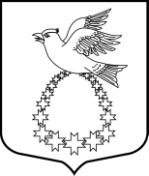 АДМИНИСТРАЦИЯмуниципального образования«Вистинское сельское поселение»муниципального образования«Кингисеппский муниципальный район»Ленинградской областиПОСТАНОВЛЕНИЕот  18 декабря 2017 г.   № 260аВ целях реализации части 1 статьи 9 Федерального закона от 30.11.2010 № 327-ФЗ «О передаче религиозным организациям имущества религиозного назначения, находящегося в государственной или муниципальной собственности», Администрация Вистинского сельского поселения Кингисеппского муниципального района Ленинградской областиПОСТАНОВЛЯЕТ:1. Утвердить прилагаемый Порядок создания и деятельности комиссии по вопросам, возникающим при рассмотрении заявлений религиозных организаций о передаче имущества религиозного назначения, находящегося в муниципальной собственности.2. Обеспечить официальное опубликование настоящего постановления, а также размещение его в информационно-телекоммуникационной сети «Интернет» на официальном сайте МО «Вистинское сельское поселение».3. Настоящее постановление вступает в силу после официального опубликования.Глава администрации                                                             М.Е. Мельникова                                                                             УТВЕРЖДЕН                                                                                   постановлением от                                                                                              18.12.2017 № 260аПОРЯДОКсоздания и деятельности комиссии по вопросам, возникающим при рассмотрении заявлений религиозных организаций о передаче имущества религиозного назначения, находящегося в муниципальной собственностиНастоящий Порядок устанавливает порядок создания и деятельности комиссии по вопросам, возникающим при рассмотрении заявлений религиозных организаций о передаче имущества религиозного назначения, находящегося в муниципальной собственности (далее –Порядок, комиссия).К полномочиям комиссии относится принятие решений по следующим вопросам:- урегулирование разногласий, возникающих при рассмотрении заявлений религиозных организаций о передаче в собственность или безвозмездное пользование находящегося в муниципальной собственности имущества религиозного назначения;- рассмотрение заявлений физических и юридических лиц о возможных нарушениях их прав и (или) законных интересов в связи с принятием решения о передаче религиозной организации имущества религиозного назначения либо действиями (бездействием) Администрации Вистинского сельского поселения в связи с рассмотрением заявления религиозной организации.3. В целях осуществления своих полномочий комиссия вправе:- запрашивать у территориальных органов федеральных органов исполнительной власти, органов исполнительной власти области, органов местного самоуправления, организаций необходимую информацию;- приглашать для участия в работе комиссии представителей территориальных органов федеральных органов исполнительной власти, органов исполнительной власти области, органов местного самоуправления, организаций и специалистов в области религиоведения, культурологии, права и других областях;- приглашать на заседание комиссии представителей муниципальных унитарных предприятий, муниципальных учреждений, которым принадлежит на праве хозяйственного ведения или оперативного управления имущество религиозного назначения, физических и юридических лиц, обратившихся с заявлениями о возможных нарушениях их прав и (или) законных интересов в связи с принятием решения о передаче религиозной организации имущества религиозного назначения, находящегося в муниципальной собственности, либо действием (бездействием) администрации в связи с рассмотрением заявления религиозной организации.4. Состав комиссии утверждается постановлением Администрации. В состав комиссии входят представители Администрации поселения, общественных организаций, руководящих органов (центров) религиозных организаций, а также специалистов, в том числе специалистов в области религиоведения, культурологии, права. 5. Заседания комиссии проводятся по мере необходимости в случаях, предусмотренных пунктом 2 настоящего Порядка, но не позднее чем через 10 дней со дня поступления обращения о рассмотрении разногласий.Вопросы, указанные в третьем абзаце пункта 2 настоящего Порядка, рассматриваются на заседании комиссии в течение 20 дней со дня регистрации письменного заявления.6. Комиссия состоит из председателя, заместителя председателя, секретаря и членов комиссии. Члены комиссии в заседаниях комиссии участвуют лично. 7. Деятельностью комиссии руководит председатель комиссии, который определяет место, дату и время проведения заседания комиссии, утверждает повестку дня заседания комиссии, определяет состав приглашенных лиц, дает поручения секретарю и членам комиссии в рамках полномочий комиссии, подписывает протоколы и иные документы комиссии.8. Заместитель председателя комиссии исполняет обязанности председателя комиссии в его отсутствие.9. Секретарь комиссии:- формирует повестку дня заседания комиссии и организует подготовку материалов, выносимых на рассмотрение комиссии; - информирует членов комиссии и приглашенных лиц о вопросах, включенных в повестку дня, а также о дате, месте и времени заседания комиссии не позднее чем за пять рабочих дней до дня его проведения; - направляет членам комиссии повестку дня заседания комиссии и материалы к очередному заседанию комиссии не позднее, чем за три рабочих дня до дня его проведения; - оформляет протоколы заседаний комиссии не позднее двух рабочих дней со дня проведения заседания комиссии;- рассылает копии протоколов членам комиссии не позднее двух рабочих дней со дня подписания протокола заседания комиссии;- осуществляет хранение протоколов комиссии.10. Заседание комиссии считается правомочным, если на нем присутствуют более половины ее членов. По решению председателя комиссии могут проводиться выездные заседания комиссии.11. Решения комиссии принимаются путем открытого голосования большинством голосов членов комиссии, присутствующих на заседании. При равенстве голосов голос председателя комиссии является решающим. 12. Решение комиссии оформляется протоколом, который подписывается председательствующим на заседании комиссии, секретарем и членами комиссии, присутствовавшими на заседании комиссии.13. Особое мнение членов комиссии, не согласных с принятым решением, оформляется письменно и прилагается к протоколу заседания комиссии.14. Протокол комиссии, а также особое мнение членов комиссии, не согласных с этим решением, направляются в течение семи дней со дня подписания протокола в Администрацию поселения для размещения на официальном сайте Администрации в информационно-телекоммуникационной сети «Интернет».15. Решения, принятые комиссией по вопросу, указанному во втором абзаце пункта 2 настоящего Порядка, являются основанием для принятия Администрацией поселения решения о передаче религиозным организациям имущества религиозного назначения в собственность или в безвозмездное пользование.Решения, принятые комиссией по вопросу, указанному в третьем абзаце пункта 2 настоящего Порядка, в течение пяти дней направляются заказным почтовым отправлением с уведомлением о вручении обратившимся с заявлениями физическим и юридическим лицам.Об утверждении Порядка создания и деятельности комиссии по вопросам, возникающим при рассмотрении заявлений религиозных организаций о передаче имущества религиозного назначения, находящегося в муниципальной собственности